Обращение главы ЛНР ИгоряПлотницкого к выпускникам 2016 года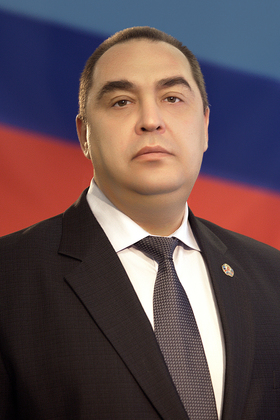 Уважаемые выпускники!В вашей жизни заканчивается один интересный и важный этап и почти сразу начинается другой – ещё более интересный и важный. Всё, что вы изучили, освоили и поняли, – в ближайшее время сможете закрепить, приумножить и применить: на пользу себе, своим близким и всей Республике.Вы начинаете самостоятельную жизнь в тревожное время. Ещё не добыта окончательная победа в нашей Отечественной войне, и мир пока не прочен, поэтому нормальная жизнь восстановлена не полностью.Это пугает слабых и добавляет драйва сильным. Ведь наше государство сейчас похоже на недостроенный дом. Ему нужны молодые умелые руки, молодые гениальные идеи, а главное – молодые верные сердца. Это завидная и достойная судьба: с хорошим настроем и настойчивостью преодолеть немалые проблемы – и своим трудом обустроить и защитить свой дом, свою республику, по своему вкусу. А кому станет тесно в ЛНР, тот сможет продолжить образование и найти применение своим способностям на бескрайних просторах России.Поздравляю всех выпускников со скорым подъёмом на следующую ступень социальной лестницы. Также поздравляю их родителей. Ведь настоящая семья всегда была фундаментом успешной учёбы и духовного развития.Благодарю тех учителей, преподавателей, воспитателей и организаторов образования, которые, неуязвимо от бытовых проблем и обидного малоденежья, добросовестно растили новое поколение сограждан Луганской Народной Республики.Желаю всем вам – долгого и доброго пути!Глава Луганской Народной РеспубликиИ. В. ПлотницкийЛуганскИнформЦентр — 24 мая — Луганск